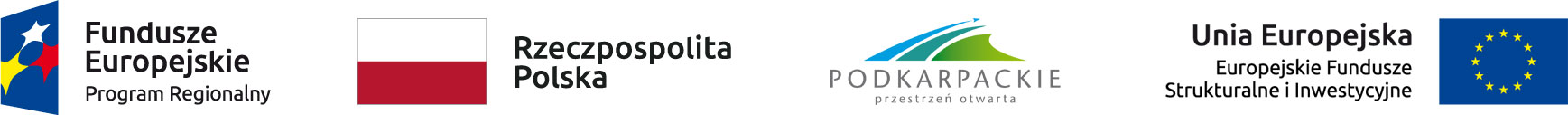 Opis zmian Szczegółowego Opisu Osi Priorytetowych Regionalnego Programu Operacyjnego Województwa Podkarpackiego na lata 2014-2020Zmiany wprowadzone do ww. dokumentu w porównaniu do wcześniej obowiązującej wersji SZOOP RPO WP 2014-2020 (z dnia 14 grudnia 2021 r.) obejmują:Zmiany wynikające z przeprowadzonych w ramach Programu realokacji środków w ramach poszczególnych osi priorytetowych (EFRR i EFS).Zmiany wynikające z zaprogramowania nowego instrumentu REACT-EU.Zmiany wynikające z uwag zgłoszonych przez IK UP.Pozostałe zmiany:aktualizację załącznika nr 1 Tabela Transpozycji PI na Działania / Poddziałania w Poszczególnych Osiach Priorytetowych, gdzie dodano nową oś priorytetową XI. REACT-EU,aktualizację załącznika nr 2 Tabela wskaźników rezultatu bezpośredniego i produktu dla działań i poddziałań, gdzie rekalkulowano wartości docelowe wskaźników wynikających z realokacji środków lub urealniono szacunki, a także dodano nowe wskaźniki w związku z nowym instrumentem REACT-EU,aktualizację Załącznika nr 3a Kryteria wyboru projektów dla poszczególnych osi priorytetowych, działań i poddziałań RPO WP 2014-2020 – zakres EFRR, gdzie w odniesieniu do OP. XI REACT-EU (Działanie 11.1 i Działanie 11.2) wprowadzono stosowne zapisy odnoszące się do naborów, w których przeprowadzono ocenę projektów znajdujących się na listach rezerwowych w ramach Działania 2.1 Podniesienie efektywności i dostępności e-usług (OP. II Cyfrowe Podkarpackie) i Działania 3.1 Rozwój OZE (OP. III Czysta Energia),aktualizację Załącznika nr 5 Wykaz projektów zidentyfikowanych przez IZ RPO WP 2014-2020 w ramach trybu pozakonkursowego w związku z dokonaną w dniu 15.12.2021 r. identyfikacją kolejnego projektu pozakonkursowego pn. „Zakup taboru kolejowego do wykonywania przewozów pasażerskich na terenie Województwa Podkarpackiego – etap II” (poz. 96),aktualizację Załącznika nr 7 Katalogi wydatków kwalifikowalnych i niekwalifikowalnych w ramach poszczególnych osi priorytetowych, działań i poddziałań - zakres EFRR, gdzie ujęto zapisy w zakresie wydatków kwalifikowalnych i niekwalifikowalnych dla nowo dodanych osi priorytetowych REACT-EU (OP XI i OP XII).Rzeszów, 01.02.2022 r.